Ромашки из бумаги. Мастер-класс с пошаговым фотоРомашки из бумаги своими руками. Мастер-класс с фотоБукет ромашек из бумаги. Мастер-класс с пошаговым фотоМастер – класс рассчитан на детей младшего и старшего школьного возраста, педагогов, родителей и творческих людей.Назначение: цветы могут служить украшением интерьера, подарком ко дню рождения или любому другому празднику.Цель: изготовление ромашек из бумаги.Задачи: Развивать творческие способности, эстетическое восприятие, мелкую моторику рук, воспитывать художественный вкус, аккуратность.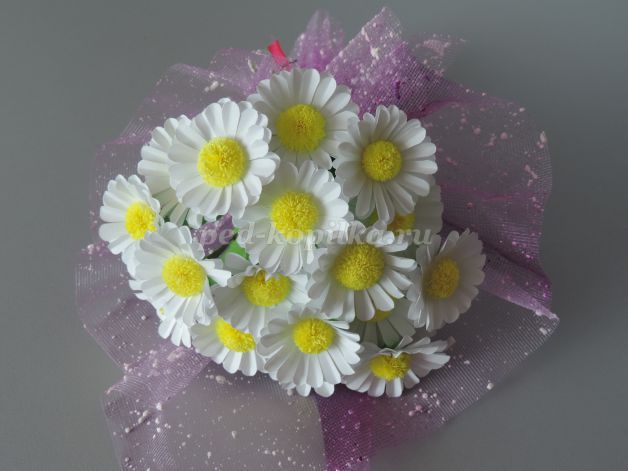 Легенды о ромашке - в них тепло, нежность и любовь... Конечно, всем известно, что это - ромашки, на которых так хорошо гадать. Ромашки испокон веков символизируют русскую природу. Русский народ называет ромашку с неизменной любовью: солнечник, девичник, белюшка, невесточка, ворожка, лесная марьяша, матрёнка, нивяник, белоцвет. У древних славян ромашка являлась одним из семи священных растений (дуб, орешник, верба, ромашка, хмель, омела, плакун).Название ромашка происходит от латинского слова "romana", что в переводе означает "римская", в средневековой медицинской литературе ромашку называли "Романовым цветком". А греческое название ромашки (Leucanthemum) переводится на русский язык как "белый цветок". В Древнем Египте цветок ромашки был посвящен богу солнца Ра.По народным поверьям, считается, что там, где падает звезда, расцветает ромашка. А еще говорят, что ромашки - это маленькие солнышки, которые соединяют множество святых дорог-лепестков. Ромашки схожи по форме с зонтиками, а по легенде - они в давние времена были зонтиками для маленьких степных гномиков. Начнется в степи дождь, гномик укроется ромашкой, либо сорвет ее и шагает по степи, поднимая цветок над головой. Дождь стучит по ромашковому зонтику, струйками стекает с него, а гномик остается совершенно сухим.А еще ромашки похожи на удивленные глаза, если в сухой ветреный день выйти на луг и внимательно прислушаться, то можно услышать тихий шорох,- это шорох белых ромашковых ресниц. Удивленные глаза ромашки смотрят на небо, стараясь понять движения облаков, звезд и планет. Смотрят - смотрят, утомятся, вот тогда-то и начинают моргать своими белыми ресницами. Кажется, наклонись к цветку, и он поведает тебе самое сокровенное. А тайн у ромашки великое множество.Легенда о РомашкеЖила на свете лесная фея. Там, где она появлялась, оживала природа, деревья поднимали засохшие ветки, расцветали удивительные цветы. Люди и звери приходили к ней за исцелением, и она никому не отказывала в помощи. Полюбила фея молодого пастуха. Прилетит, бывало, на луг, где он пасет стадо, спрячется в кроне дерева и слушает, как он играет на дудочке... Как-то вышла лесная фея к пастуху. Увидел он ее и полюбил без памяти. Стали они встречаться каждый день, и наделила фея пастуха даром целительства. Раскрыла ему тайны трав и цветов, деревьев и мира камня....Начал пастух лечить людей. И брал за это большие деньги. Перестал стадо пасти, разбогател. Все реже и реже приходит на лесную полянку, где ждет его фея. А потом и вообще перестал приходить. Сидит фея в кроне дерева, ждет своего пастуха. Текут слезы из ее глаз, чем больше текут, тем меньше она становится. Так вся слезами и изошла. А где эти слезы падали, там выросли ромашки. Стоят они, тянут к солнышку руки-стебельки, роняют лепестки-слезинки: любит - не любит, придет - не придет. Чувствуют слезинки людскую боль и помогают каждому, кто с чистой душой просит о помощи.А пастух, тем временем, с каждой слезинкой силу терял, которую ему передала лесная фея. И настал тот день, когда вся сила его ушла, и удача его покинула. Отвернулись от него люди. И вспомнил тогда пастух о своей фее. Пришёл он на луг, где они всё время виделись, глядь - а всё поле ромашками усыпано. Стал он кликать лесную фею, да кругом была лишь тишина, только ромашки тянули к нему свои головки, словно ластились к нему. Махнул он на всё рукой и пошёл назад, к своим коровам.(Из интернет-источников)На лугу цветут ромашки, В белой каждая рубашке, С желтым венчиком пахучим, Будто в каждой солнца лучик! Сколько прелести в цветке! Нежность в каждом лепестке! Соберу из них букетик, – Лета яркого приветик!Т. УманскаяХочу поделиться с вами как из обычной бумаги сделать прекрасные и всеми нами любимые ромашки. Желаю приятного просмотра.Для работы необходимо:•	цветная офисная бумага (белая, зеленая, желтая)•	проволока 1мм•	клей•	картон•	полоски для квиллинга 3мм зеленого цвета•	ножницы•	простой карандаш•	шаблоны•	инструмент для квиллинга•	зажим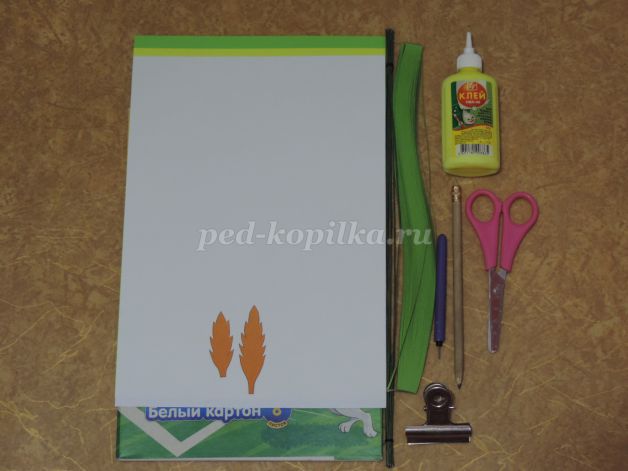 Пошаговый процесс:1. Белый лист бумаги сложить пополам и начертить круги при помощи циркуля или шаблона. Вырезать. Таким образом, мы получаем несколько кругов сразу.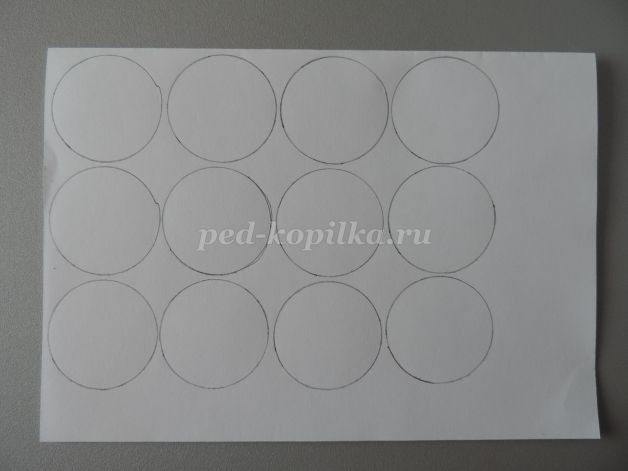 2. Для одного цветка нам понадобятся 2 круга. Каждый круг сложить пополам 3 раза.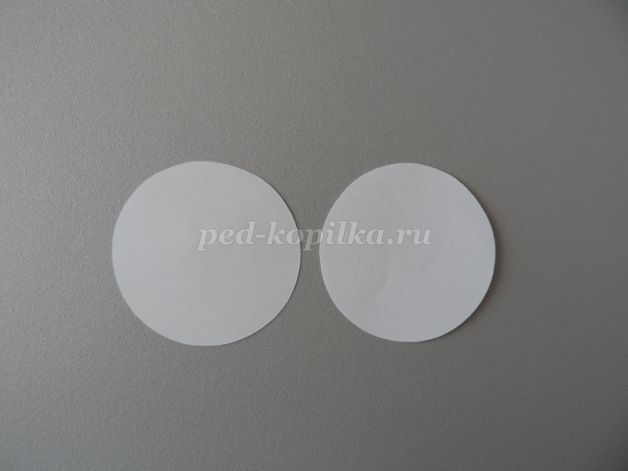 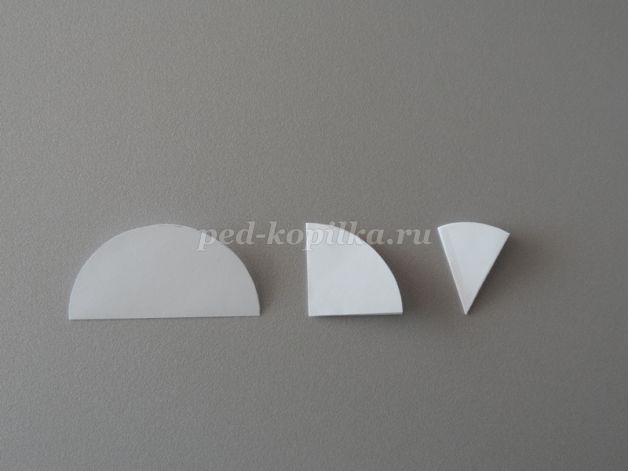 3. Карандашом обозначить лепестки и вырезать по контуру. По центру сделать надрез, но не до конца.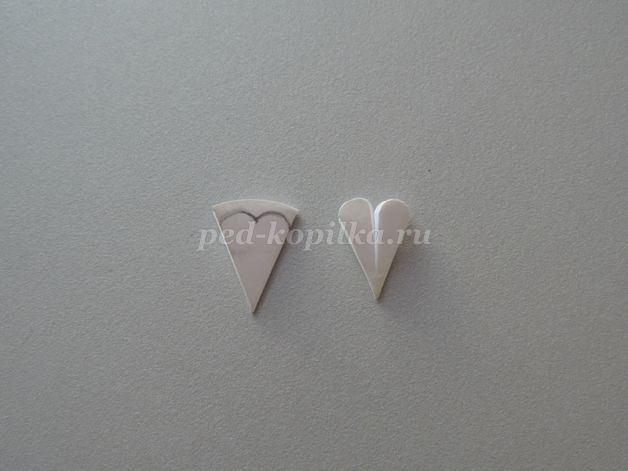 4. Развернуть заготовку и тоже самое выполнить по линиям сгиба в местах, где нет надреза.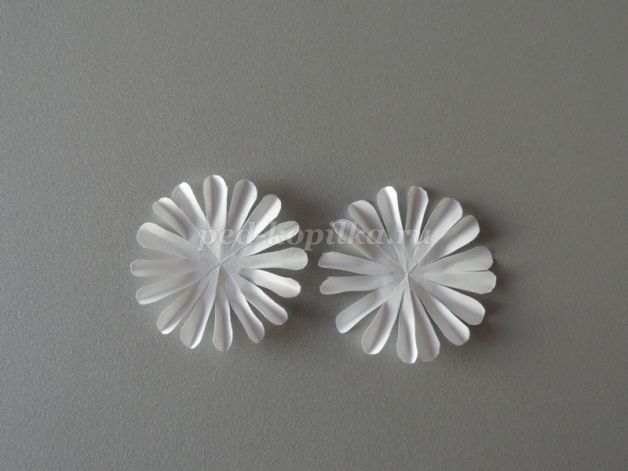 5. Каждый лепесток сложить пополам.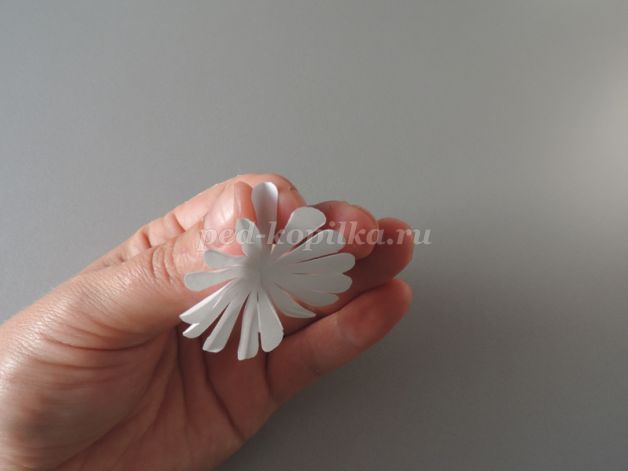 6. В центр капнуть капельку клея и приклеить вторую заготовку так, чтобы верхние лепестки располагались между нижними.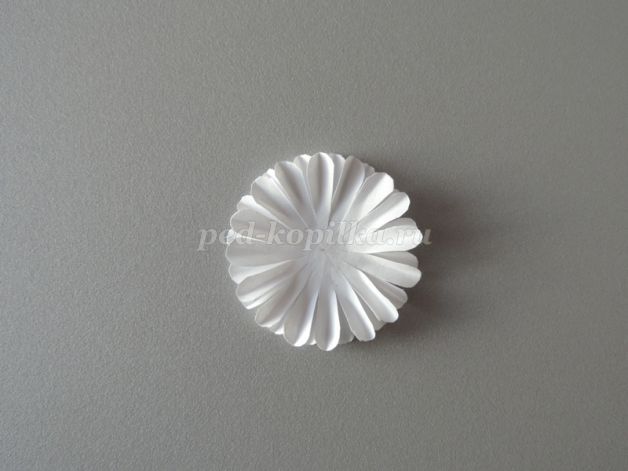 7. Переходим к изготовлению сердцевины. Нарезаем бахрому.Лист желтой бумаги сложить несколько раз. Так у нас получится несколько заготовок сразу. Размер каждой полоски 1 см. Оставшуюся бумагу отрезать.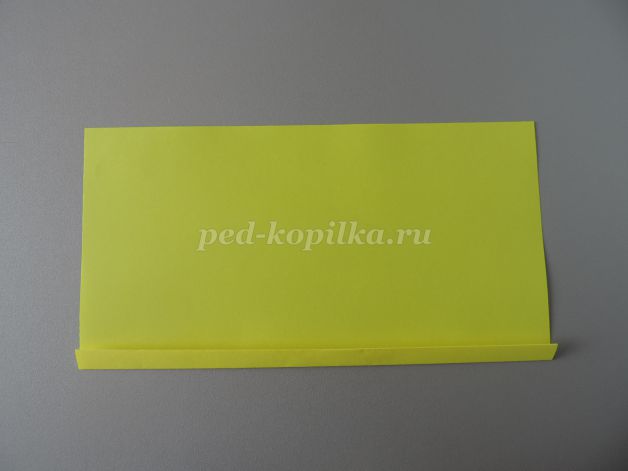 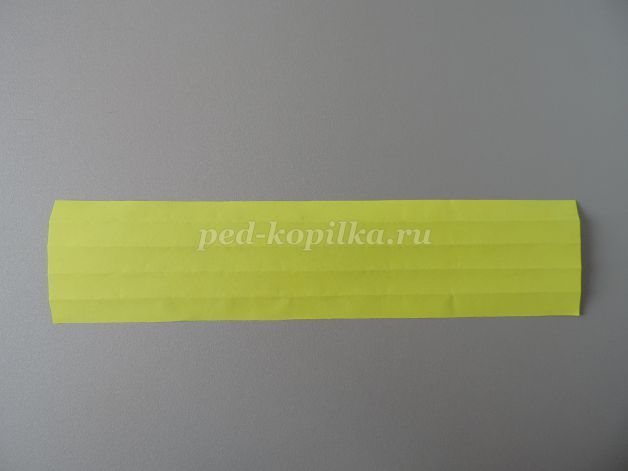 8. Из картона вырезать полоску шириной 3 мм. Зафиксировать при помощи зажима к полоскам, которые будем нарезать. Картон нужен для того, чтобы не прорезать полоску насквозь. Размер бахромы будет одинаковым. Мелко нарезаем.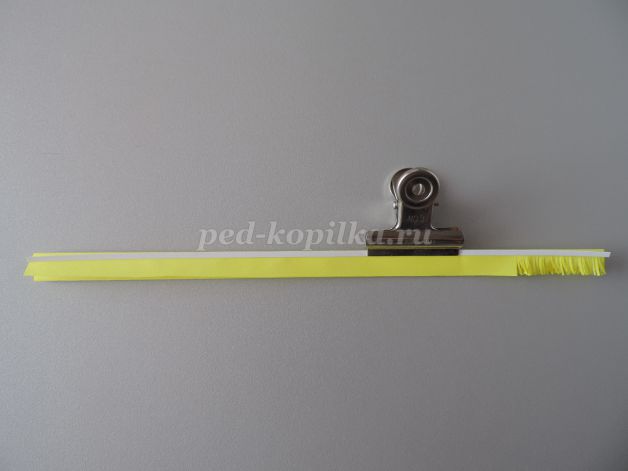 9. Полученную заготовку скручиваем в ролл при помощи инструмента для квиллинга. Кончик полоски фиксируем клеем.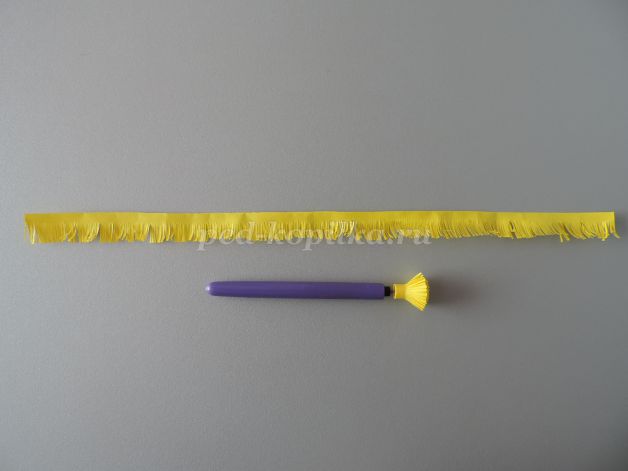 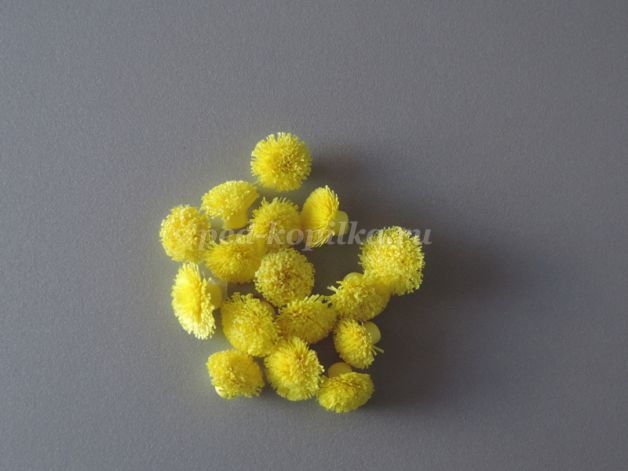 10. Приклеиваем бахрому в центр цветка.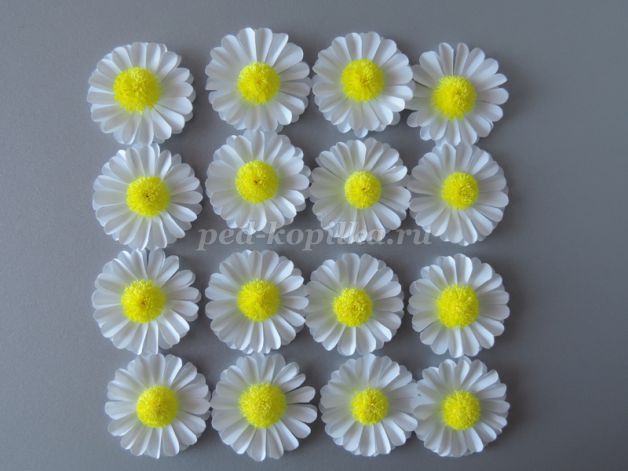 11. Изготавливаем цветоложе. Берем две полоски для квиллинга и скручиваем в ролл не очень туго. Придаем форму.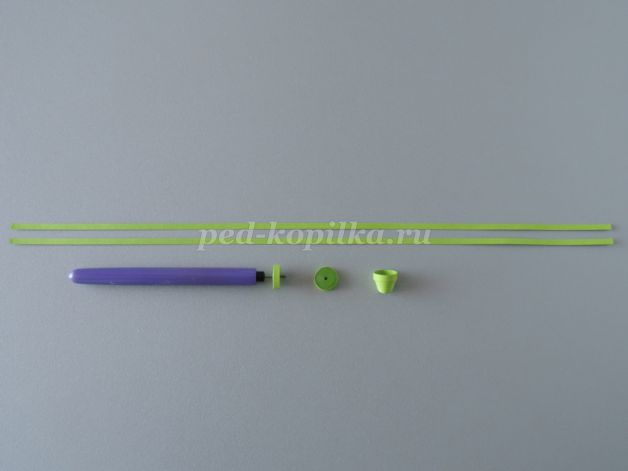 12. Изнутри форму промазываем клеем и ждем полного высыхания. Затем вставляем проволоку. Конец проволоки обязательно загнуть, чтобы она не выскочила.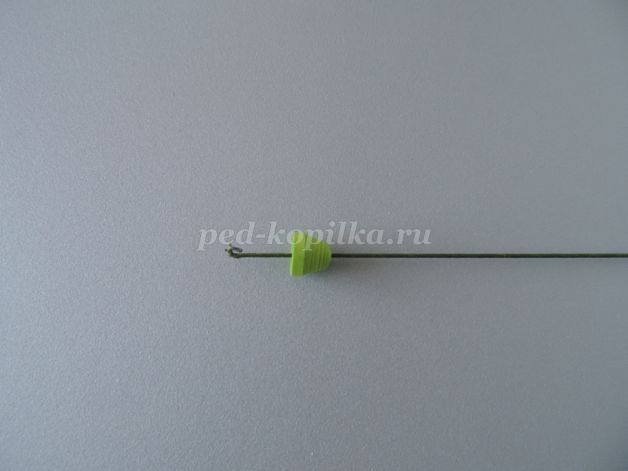 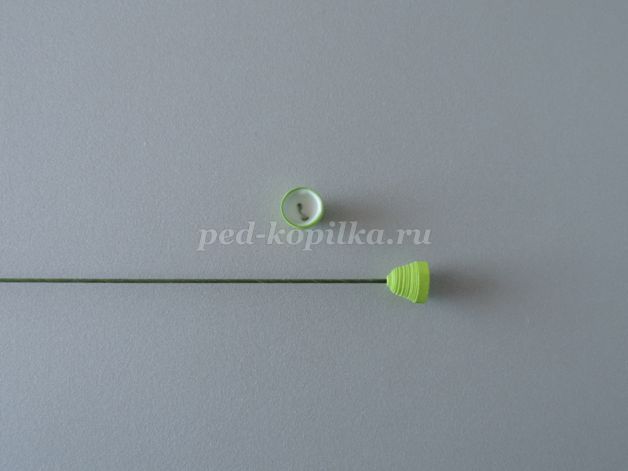 13. Чашелистик изготавливается аналогично ромашке. Вырезать круги меньшего размера, сложить 3 раза и вырезать. Один лепесток разрезать до конца и склеить в виде конуса. Затем приклеиваем к подготовленному цветоложе. 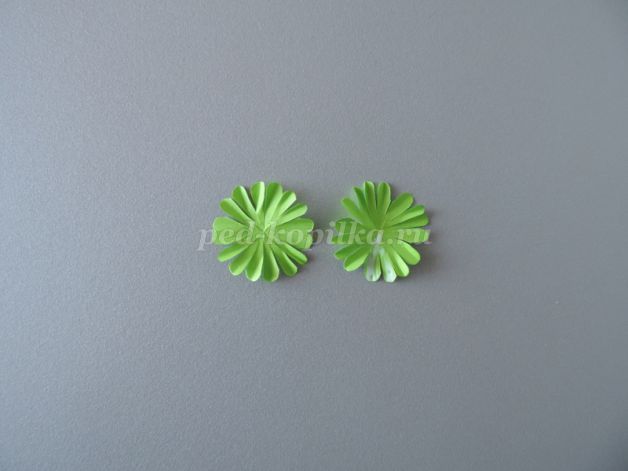 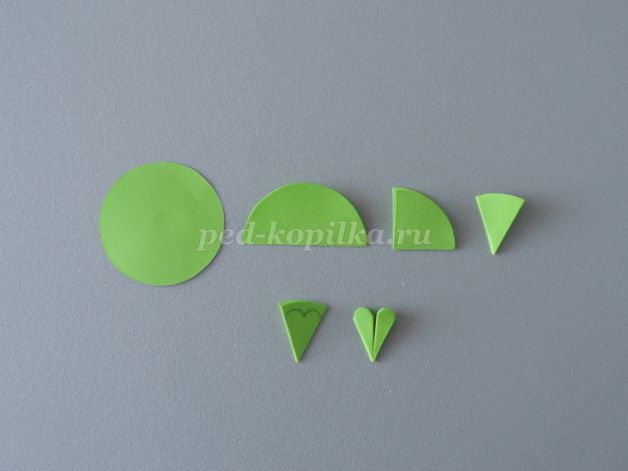 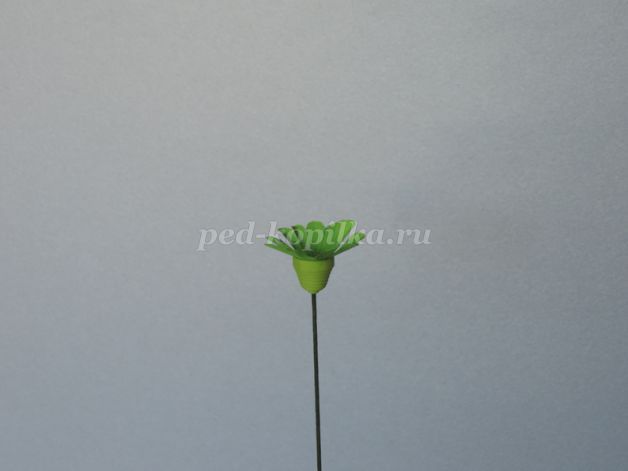 14. При помощи клея прикрепить цветок ромашки.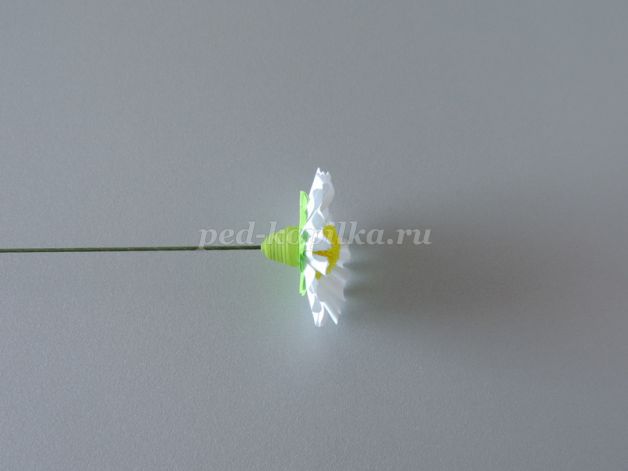 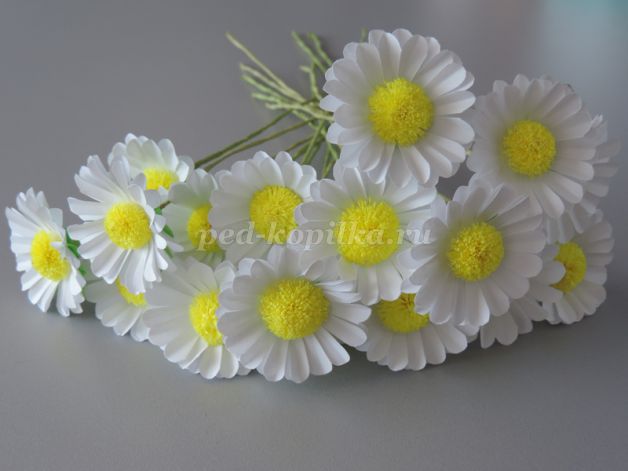 15. С помощью шаблонов я нарисовала несколько больших и маленьких листиков на бумаге. Затем отсканировала и распечатала на бумаге зеленого цвета. Так мне показалось быстрее.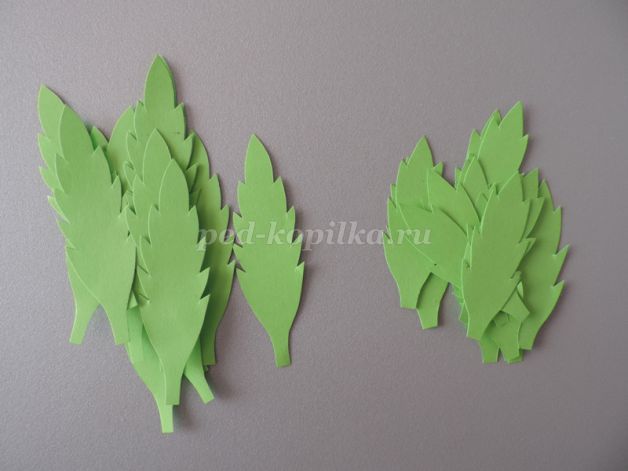 16. Затем сложила лист пополам для более быстрого вырезывания. И вот листочки.17. С помощью клея крепим листья к стеблю.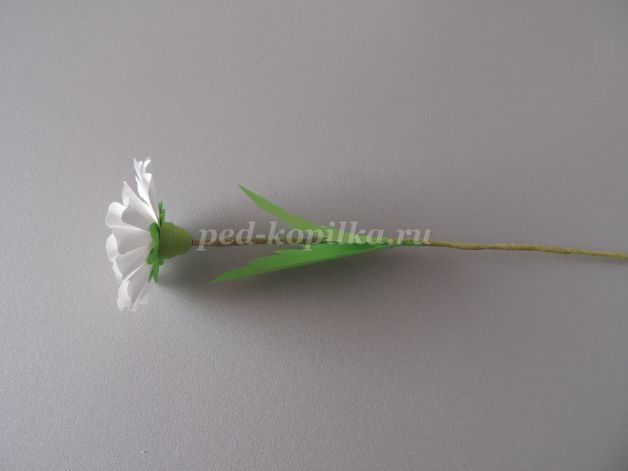 18. Ромашки можно поставить в вазочку, оформить панно или вот такой букетик.